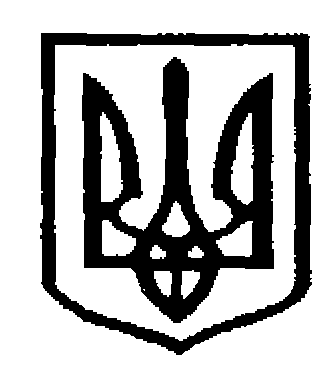 У К Р А Ї Н АЧернівецька міська радаУправління  освітивул. Героїв Майдану, 176, м. Чернівці, 58029 тел./факс (0372) 53-30-87  E-mail: osvitacv@gmail.com  Код ЄДРПОУ №02147345Про організацію підготовки вчителів 5-х та 6-х класів закладів загальної середньої освіти Чернівецької  МТГдо впровадження Державного стандарту базової середньої освіти з 1 вересня 2023 року      Управління освіти Чернівецької міської ради повідомляє,  що з 12.06.2023 по 23.06.2023 та з 21.08.2023 по 31.08.2023 Інститутом післядипломної педагогічної освіти Чернівецької області будуть проведені навчальні очні/онлайн сесії для педагогічних працівників, які впроваджуватимуть Державний стандарт базової середньої освіти у 5-х та 6-х класах ЗЗСО з 1 вересня 2023 року.      Для ознайомлення та відповідного реагування надсилаємо наказ Департаменту освіти і науки обласної військової адміністрації від 02.06.2023 №161.     Просимо ознайомити педагогічних працівників з:графіком  навчальних очних/онлайн сесій за освітніми галузями для педагогічних працівників, які впроваджуватимуть Державний стандарт базової середньої освіти у 5-х та 6-х класах ЗЗСО з 1 вересня 2023 року;списком регіональних координаторів щодо підготовки педагогів за освітніми галузями до впровадження Державного стандарту базової середньої освіти у 5-6 класах ЗЗСО області;навчально-тематичним планом підвищення кваліфікації педагогічних працівників закладів загальної середньої освіти «Реалізація Державного стандарту базової середньої освіти на засадах Концепції «Нова українська школа», що додаються.                   Запрошення для участі педагогічних працівників закладів загальної середньої освіти у роботі навчальних очних/онлайн сесій з 12.06.2023 по 23.06.2023 та з 21.08.2023 по 31.08.2023 будуть надіслані на вказані ними е-скриньки.         Керівників закладів загальної середньої освіти просимо забезпечити участь педагогічних працівників у роботі навчальних сесій відповідно до визначеного графіка та попередньо оприлюднених списків на сайті ІППО ЧО. Заступник  начальниказ фінансово-економічних питань Управління                                                              Денис КРУГЛЕЦЬКИЙОксана Косован 53 21 2005.06.2023 № 06/01-39/1088Керівникам закладів загальної середньої освіти